       Birim:   Görüntüleme Merkezi        Görev Adı:  Radyoloji Sorumlu TeknisyeniAmir ve Üst Amirler: Sağlık Bakım Hizmetleri Müdürü/  Başhekim        Görev Devri: Yönetim Tarafından Belirlenen diğer Radyoloji Teknisyeni Görev Amacı Sorumluluk ve Yetkileri:Bölüm için gerekli her türlü ihtiyacı takip eder. Sarf takibini yapar.Bölümünde gün içinde yapılan istatistiklerin kontrolünü yapar.Bölümün temizlik ve hijyeninden sorumludur.Bölümündeki filmlerin ve banyo solüsyonlarının uygun ısı,ışık ve nem koşullarında muhafaza edilmesini sağlar.Cihazların bakım periyodunun kontrolünü yapar ve bakımını sağlar.Cihazda oluşan arızaları teknik servise arıza formu ile bildirir.Bölümündeki teknisyenin tüm görevlerini yapmakla hükümlüdür.Hastanenin kalite politikası doğrultusunda kalite sistem gereği ilgili prosedür ve	talimatlara uygun çalışır.Bölümün çalışma listelerini ve izin listelerini hazırlar.Bölümlerinde tespit ettiği uygunsuzluklarla ilgili DÖF ( Düzeltici Önleyici  Faaliyet) başlatmak.Kalite Yönetim Sistemi şartlarına uygun çalışır.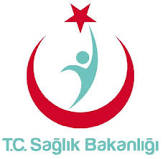                    RADYOLOJİ SORUMLU TEKNİSYEN GÖREV TANIMI                   RADYOLOJİ SORUMLU TEKNİSYEN GÖREV TANIMI                   RADYOLOJİ SORUMLU TEKNİSYEN GÖREV TANIMI                   RADYOLOJİ SORUMLU TEKNİSYEN GÖREV TANIMI                   RADYOLOJİ SORUMLU TEKNİSYEN GÖREV TANIMI                   RADYOLOJİ SORUMLU TEKNİSYEN GÖREV TANIMI                   RADYOLOJİ SORUMLU TEKNİSYEN GÖREV TANIMI                   RADYOLOJİ SORUMLU TEKNİSYEN GÖREV TANIMI KODUK.KU.YD.010YAYIN TARİHİ07.01.2018REVİZYON TARİHİ 31.10.2018REVİZYON NO01SAYFA SAYISI 02